המדגרה.ב-19.12.1944 הופעלה לראשונה מדגרה בכפר מנחם . בראשית שנות ה-50  הובאו לקיבוץ מדגרות מסוג "רובינס" ויכולת ההדגרה ההגיעה לכ- כ-40 אלף אפרוחים לשבוע. ההדגרה הייתה לצרכים פנימיים בלבד ולכן הוקמה סמוך ללולי הפיטום. (לולי פק). עם השנים התרחבה הפעילות והקיבוץ התחיל לשווק אפרוחים למגדלים נוספים. לשיא פעילותה הגיעה המדגרה  בסוף שנות ה-80 עם יכולת ההדגרה  של    כ-120 אלף אפרוחים בשבוע. בתחילת שנות ה-2000, עקב כניסת גורמים פרטיים לתחום והיווצרות התארגנויות אזוריות,  התקשה הקיבוץ להמשיך ולהשתלב בשוק. בניסיון להמשיך את פעילותה של המדגרה הושכרה המדגרה לגורם חיצוני ובהמשך הוחלט על סגירתה. מאז שנסגרה שימשה המדגרה כאכסניה לבעלי עסקים קטנים, מחסנים וכו'..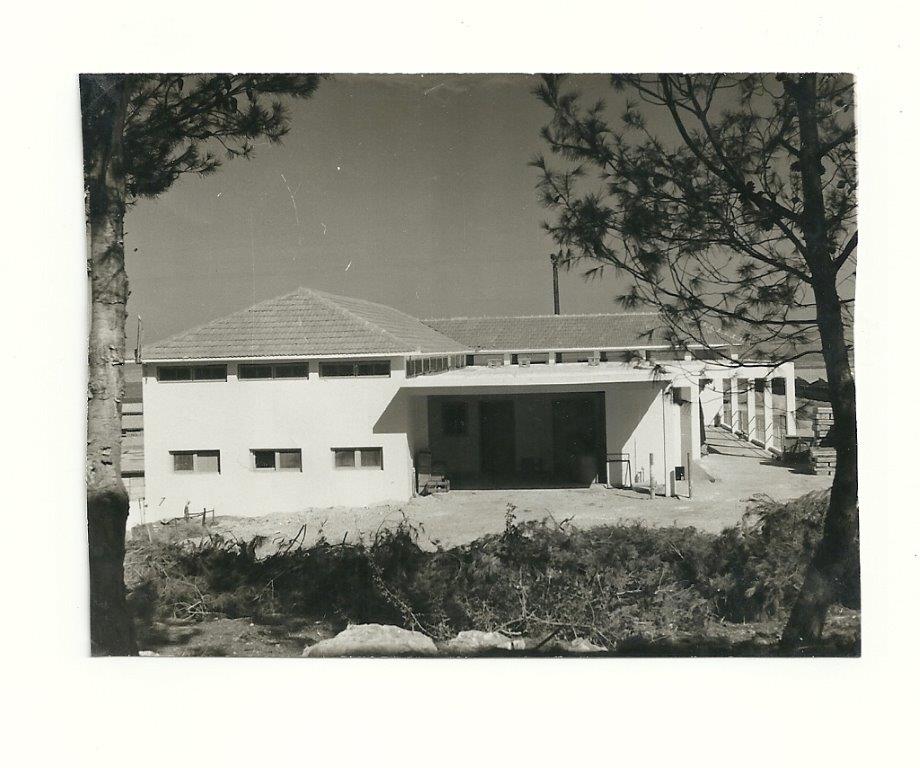 